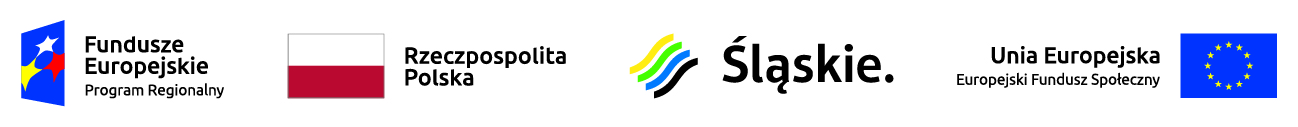 Lista projektów, które spełniły kryteria i uzyskały wymaganą liczbę punktów (z wyróżnieniem projektów wybranych do dofinansowania) w ramach konkursu nr RPSL.11.01.02-IZ.01-24-236/18* Umowa zostanie podpisana pod warunkiem dostępności środkówLp.Numer w LSITytuł projektuWnioskodawcaAdres wnioskodawcyWartość projektuDofinansowanieWynik ocenyPrzyznane punkty1WND-RPSL.11.01.02-24-0233/18Wyrównywanie szans edukacyjnych dzieci w Jastrzębiu-ZdrojuJASTRZĘBIE-ZDRÓJ - MIASTO NA PRAWACH POWIATUAleja Józefa Piłsudskiego 60; 44-335 Jastrzębie-Zdrój740 208,30 zł629 177,05 złPozytywny, rekomendowany do dofinansowania*87,52WND-RPSL.11.01.02-24-0241/18Gotowi do startuŻORY - MIASTO NA PRAWACH POWIATUAleja Wojska Polskiego 25; 44-240 Żory125 042,54 zł106 286,15 złPozytywny, rekomendowany do dofinansowania*853WND-RPSL.11.01.02-24-0230/18Wszyscy RazemMIASTO PSZÓWul. Pszowska 534; 44-370 Pszów642 116,99 zł545 799,44 złPozytywny, rekomendowany do dofinansowania*82,54WND-RPSL.11.01.02-24-024B/18Radosne przedszkole +GMINA ŚWIERKLANYul. Świerklańska 54; 44-264 Jankowice202 825,00 zł172 401,25 złPozytywny, rekomendowany do dofinansowania*815WND-RPSL.11.01.02-24-0223/18"W krainie dzieciństwa maluchów z Kobyli" - poszerzenie oferty zajęć dodatkowych wraz z utworzeniem nowych miejsc w Zespole Szkolno - Przedszkolnym w Kobyli.GMINA KORNOWACul. Raciborska 48; 44-285 Kornowac167 838,19 zł142 662,46 złPozytywny, rekomendowany do dofinansowania*80